Participating ProductsChoose a category below to find products with Box Tops on them, or download a complete list of participating products.NEW PRODUCTS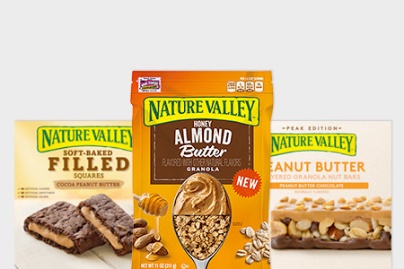 Nature Valley™ GranolaNature Valley™ Layered Granola Nut BarsNature Valley™ Soft-Baked Filled SquaresBAKING & BAKEWARE  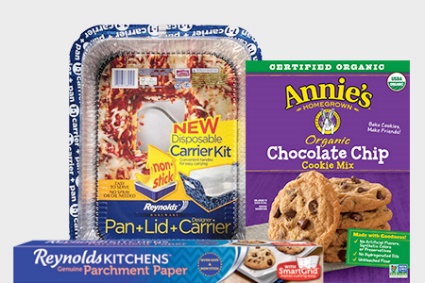 Annie’s® Baking MixesFiber One™ MixesReynolds® Bakeware PansReynolds® Oven BagsReynolds® Parchment PaperReynolds® Slow Cooker LinersReynolds® StayBrite® Baking CupsCEREAL  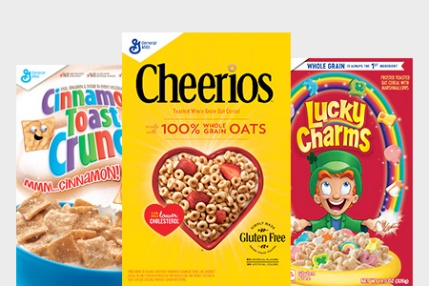 Annie’s®Apple Cinnamon Toast Crunch™CerealBasic 4™ CerealBatman™ Chocolate StrawberryBlueberry Chex™CerealBlueberry Toast Crunch™CerealCascadian Farm™ CerealCascadian Farm™ Farm Stand Harvest Cherry, Almond and Quinoa GranolaCascadian Farm™ Farm Stand Harvest Honey, Almond and Chia GranolaCascadian Farm™ Farm Stand Harvest Vanilla, Coconut and Pumpkin Seed GranolaCheerios™ CerealChex™ CerealCinnamon Toast Crunch™ CerealCinnamon Toast Crunch™ Blasted Shreds™Cocoa Puffs™ CerealCookie Crisp™ CerealFrench Toast Crunch™Golden Grahams™ CerealKix™ CerealLucky Charms™ CerealLucky Charms™ Frosted FlakesNature Valley™ Baked Oat BitesNature Valley™ Chocolate Oat ClustersNature Valley™ GranolaNature Valley™ Honey Oat ClustersNature Valley™ Protein Crunchy GranolaOatmeal Crisp™ CerealPeanut Butter Chocolate Blasted Shreds™Raisin Nut Bran CerealReese's Puffs® CerealStrawberry Toast Crunch™ CerealTotal™ CerealTrix™ CerealWheaties™ CerealFOOD STORAGE  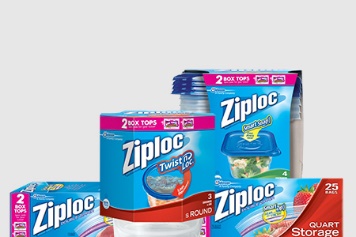 Ziploc® Freezer BagsZiploc® Storage BagsZiploc® Smart Snap ContainersZiploc® Twist 'n Loc® ContainersFROZEN   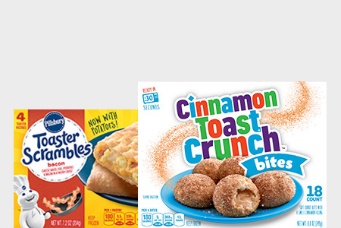 Annie's® Frozen SnacksCinnamon Toast Crunch™ BitesGrands!™ Biscuit SandwichesGreen Giant™ VegetablesGreen Giant™ Seasoned Steamers™Green Giant™ Just for One™Green Giant™ Family Size Frozen VegetablesGreen Giant™ Valley Fresh SteamersPillsbury™ Toaster Strudel™Pillsbury™ Toaster ScramblesTotino's™ Party Pizza®Totino's™ Pizza Rolls® SnacksHOUSEHOLD CLEANING  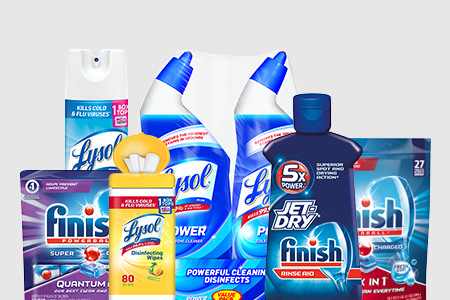 Finish® Dishwashing DetergentLysol® Bathroom CleanersLysol® Disinfecting SprayLysol® Disinfecting WipesMEALS & SIDES  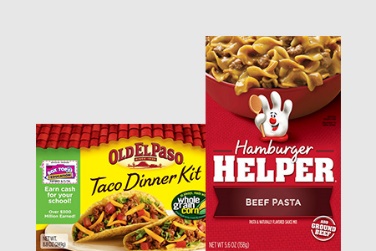 Annie's® Mac & CheeseAnnie's® Microwaveable Mac & Cheese CupsAnnie’s® SoupsBetty Crocker™ Specialty Potatoes and Potato BudsBetty Crocker™ Suddenly Salad™ MixesGreen Giant™ Canned VegetablesHamburger Helper™Old El Paso™ Dinner KitsOld El Paso™ Rice & BeansOld El Paso™ Shells & Seasoning MixesPAPER PRODUCTS  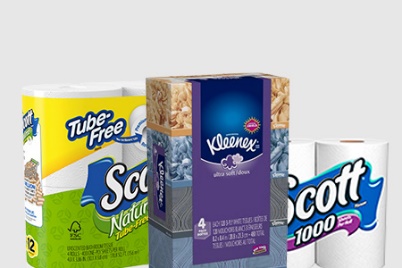 Kleenex® Tissue BundlesSCOTT® Bath TissueSCOTT® Paper TowelsPRODUCE  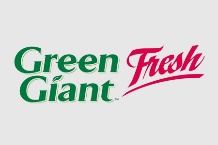 Green Giant™ Fresh VegetablesGreen Giant™ Fresh HerbsREFRIGERATED & DAIRY  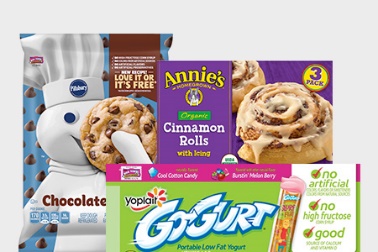 Annie’s® Refrigerated DoughAnnie’s® Yogurt TubesPillsbury™ Refrigerated CookiesYoplait® Go-Gurt® YogurtYoplait® Kids YogurtYoplait® Light Fridge Pack (8-count and 12-count)Yoplait® Original Fridge Pack (8-count and 12-count)Yoplait® Trix® Multipack YogurtPillsbury™ MeltsSCHOOL & OFFICE SUPPLIES  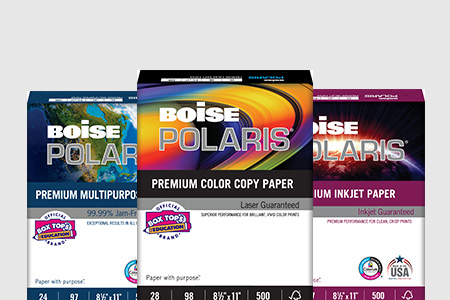 Boise® FIREWORX®
Premium Colored PaperBoise® POLARIS®
Premium Color Copy PaperBoise® POLARIS®
Premium Inkjet PaperBoise® POLARIS®
Premium Laser PaperBoise® POLARIS®
Premium Multipurpose PaperSNACKS  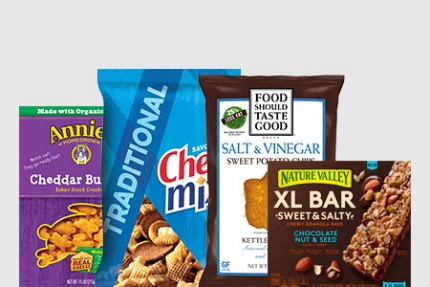 Annie's® CookiesAnnie's® CrackersAnnie's® Fruit SnacksAnnie's® Granola BarsAnnie's® Organic PopcornAnnie's® Organic PuffsAnnie's® Snack MixBetty Crocker™ Fruit Flavored SnacksBugles™Cascadian Farm™ Granola BarsCereal Treat BarsChex Mix™Fiber One™ Bars and BrowniesFiber One™ CookiesFiber One™ Fruit SnacksFiber One™ StreuselFood Should Taste Good™ ChipsGardetto's™LÄRABAR™LÄRABAR™RENOLA Grain Free GranolaMott's® Fruit Flavored SnacksNature Valley™ BarsNature Valley™ Backpacker Chewy Oatmeal BitesNature Valley™ Baked Oat BitesNature Valley™ Biscuit SandwichesNature Valley™ ClustersNature Valley™ Granola CupsNature Valley™ Layered Granola Nut BarsNature Valley™ Protein Soft Baked Granola BitesNature Valley™ Soft-Baked Filled SquaresNature Valley™ XL Sweet & Salty BarsTABLEWARE  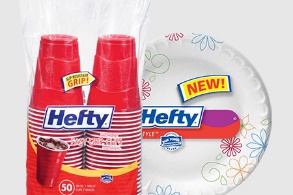 Hefty® Easy Grip® CupsHefty® Deluxe™ Plates and PlattersHefty® Everyday™ Soak Proof BowlsHefty® Everyday™ Soak Proof PlatesHefty® Style™ Prints CupsHefty® Style PlatesHefty® Ultimate™ Easy Grip® CupsKleenex® Dinner NapkinsWASTE BAGS  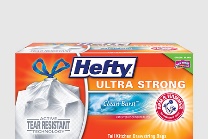 Hefty® BlackOut® Tall Kitchen Drawstring BagsHefty® Cinch Sak® Large Trash Bags and Lawn & Leaf BagsHefty® Easy Flaps® Tall Kitchen Bags and Large Trash BagsHefty® OdorBlock® Tall Kitchen Drawstring BagsHefty® Renew® Tall Kitchen Bags and Trash BagsHefty® SteelSak® Trash BagsHefty® Twist Tie Tall Kitchen Bags and Trash and Lawn & Leaf BagsHefty® Ultimate™ Tall Kitchen Drawstring BagsHefty® Ultra Flex® Trash Bags